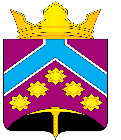 РОССИЙСКАЯ  ФЕДЕРАЦИЯКРАСНОЯРСКИЙ  КРАЙ  УЖУРСКИЙ   РАЙОНПРИРЕЧЕНСКИЙ СЕЛЬСКИЙ  СОВЕТ ДЕПУТАТОВРЕШЕНИЕ18.11.2021                 	           п. Приреченск                                           № 11-38рО назначении итогового собрания          В соответствии с Федеральным законом от 06 октября 2003 года № 131-ФЗ «Об общих принципах организации местного самоуправления в Российской Федерации», руководствуясь Уставом Приреченского сельсовета Ужурского района Красноярского края, Приреченский сельский Совет депутатов, РЕШИЛ:1. Принять участие в подпрограмме «Поддержка местных инициатив» (далее - ППМИ) государственной программы Красноярского края «Содействие развитию местного самоуправления», утвержденной постановлением Правительства Красноярского края от 30 сентября 2013 года № 517-п.2. Провести собрание в п. Приреченск Ужурского района Красноярского края по вопросу участия в реализации проекта поддержки местных инициатив в 2022 году.3. Назначить итоговое собрание на 17 декабря 2021 г. в 14 часов 00 минут по адресу: Красноярский край, Ужурский район, п.Приреченск, ул.Октябрьская, 3 (Приреченский СДК).4. Назначить ответственным за проведение собрания граждан Костяева Александра Витальевича, Главу Приреченского сельсовета.5. Решение вступает в силу в день, следующий за днем его официального опубликования в газете «Приреченские вести» и на официальном сайте администрации Приреченского сельсовета https://prirechensk.ruПредседатель сельскогоСовета депутатов                                                                    А.В. Одинцов Глава сельсовета                                                                     А.В. Костяев